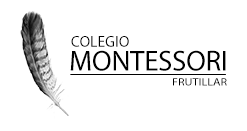 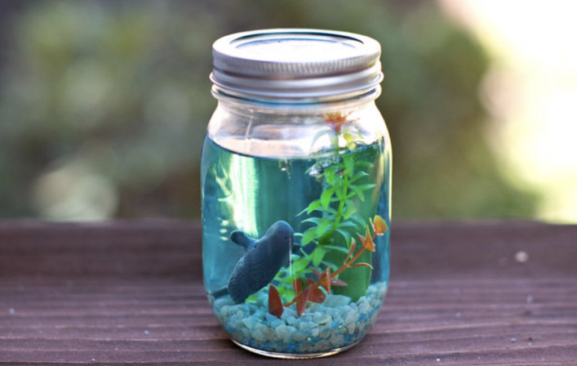 Los invitamos a conversar con el niño acerca del mar,  los mundos subacuáticos y la vida marina, de la cantidad de peces y algas que habitan debajo del mar. Para animar esta conversación pueden crear su propio fondo marino en un frasco de vidrio reciclado.Materiales- Frasco de vidrio reciclado.- Piedras pequeñas.- Colorante vegetal azul (si no tienen, también resulta la acuarela o un poco de tempera)- Figuras de plástico de animales marinos (siempre hay alguno en casa).- Glicerina.- Agua.Paso a pasoPara empezar, tomamos el frasco de vidrio, debe estar  limpio y seco. A continuación, construiremos una base con piedras y plantas de plástico imitando el fondo marino ¡También pueden  poner un barquito hundido!¡Ahora viene una parte muy divertida! Lo llenamos de agua y añadimos un poco de colorante azul y glicerina. Va tomando forma, ¿verdad? Después incluiremos los animales de juguete que hayamos encontrado: un tiburón, un delfín, peces, etc.